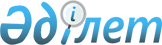 "Кедейлік шегінің мөлшерін айқындау туралы" Қазақстан Республикасы Еңбек және халықты әлеуметтік қорғау министрінің 2017 жылғы 31 тамыздағы № 290 бұйрығына өзгеріс енгізу туралы
					
			Күшін жойған
			
			
		
					Қазақстан Республикасы Еңбек және халықты әлеуметтік қорғау министрінің м.а. 2018 жылғы 11 мамырдағы № 129 бұйрығы. Қазақстан Республикасының Әділет министрлігінде 2018 жылғы 23 мамырда № 16912 болып тіркелді. Күші жойылды - Қазақстан Республикасы Еңбек және халықты әлеуметтік қорғау министрінің 2023 жылғы 19 мамырдағы № 160 бұйрығымен.
      Ескерту. Күші жойылды – ҚР Еңбек және халықты әлеуметтік қорғау министрінің 19.05.2023 № 160 (01.07.2023 бастап қолданысқа енгізіледі) бұйрығымен.
      РҚАО-ның ескертпесі!
      Осы бұйрық 2018 жылғы 1 шілдеден бастап қолданысқа енгізіледі.
      "Мемлекеттік атаулы әлеуметтік көмек туралы" 2001 жылғы 17 шілдедегі Қазақстан Республикасы Заңының 2-бабының 1-1-тармағына сәйкес БҰЙЫРАМЫН:
      1. "Кедейлік шегінің мөлшерін айқындау туралы" Қазақстан Республикасы Еңбек және халықты әлеуметтік қорғау министрінің 2017 жылғы 31 тамыздағы № 290 бұйрығына (Нормативтік құқықтық актілерді мемлекеттік тіркеу тізілімінде № 15766 болып тіркелген, 2017 жылғы 2 қазанда Қазақстан Республикасы нормативтік құқықтық актілерінің эталондық бақылау банкінде жарияланған) мынадай өзгеріс енгізілсін:
      1-тармақтың 2) тармақшасы мынадай редакцияда жазылсын:
      "2) 2018 жылғы 1 қаңтардан бастап – атаулы әлеуметтік көмекті тағайындау үшін жүгіну тоқсанының алдындағы тоқсанға есептелген ең төменгі күнкөріс деңгейінің 50 пайызы мөлшерінде, егер көрсетілген кезең үшін жергілікті атқарушы органдар есептеген ең төменгі күнкөріс деңгейінің мөлшері тиісті қаржы жылына арналған республикалық бюджет туралы заңмен бекітілген ең төменгі күнкөріс деңгейінің мөлшерінен төмен болған жағдайда, онда кедейлік шегі тиісті қаржы жылына арналған республикалық бюджет туралы заңмен бекітілген ең төменгі күнкөріс деңгейінің 50 пайызынан төмен болмайтын мөлшерде айқындалады.".
      2. Қазақстан Республикасы Еңбек және халықты әлеуметтік қорғау министрлігінің Әлеуметтік көмек департаменті заңнамада белгіленген тәртіппен:
      1) осы бұйрықты Қазақстан Республикасының Әділет министрлігінде мемлекеттік тіркеуді;
      2) осы бұйрық мемлекеттік тіркелген күннен бастап күнтізбелік он күн ішінде оның көшірмесінің қазақ және орыс тілдеріндегі бір данасын қағаз және электрондық түрде Қазақстан Республикасы нормативтік құқықтық актілерінің эталондық бақылау банкіне қосу үшін "Республикалық құқықтық ақпарат орталығы" шаруашылық жүргізу құқығындағы республикалық мемлекеттік кәсіпорнына және мерзімді баспа басылымдарында жариялауға жіберуді;
      3) осы бұйрықты ресми жариялаған соң Қазақстан Республикасы Еңбек және халықты әлеуметтік қорғау министрлігінің интернет-ресурсында орналастыруды;
      4) осы бұйрықты облыстардың, Астана және Алматы қалаларының жұмыспен қамтуды үйлестіру және әлеуметтік бағдарламалар басқармаларының назарына жеткізуді;
      5) осы бұйрық Қазақстан Республикасының Әділет министрлігінде мемлекеттік тіркелгеннен кейін он жұмыс күні ішінде осы тармақтың 1), 2), 3) және 4) тармақшаларында көзделген іс-шаралардың орындалуы туралы мәліметтерді Қазақстан Республикасы Еңбек және халықты әлеуметтік қорғау министрлігінің Заң қызметі департаментіне ұсынуды қамтамасыз етсін.
      3. Осы бұйрықтың орындалуын бақылау Қазақстан Республикасының Еңбек және халықты әлеуметтік қорғау вице-министрі С.Қ. Жақыповаға жүктелсін.
      4. Осы бұйрық 2018 жылғы 1 шілдеден бастап қолданысқа енгізіледі және ресми жариялануға тиіс.
					© 2012. Қазақстан Республикасы Әділет министрлігінің «Қазақстан Республикасының Заңнама және құқықтық ақпарат институты» ШЖҚ РМК
				
      Қазақстан РеспубликасыныңЕңбек және халықты әлеуметтікқорғау министрінің міндетін атқарушы 

С. Жақыпова
